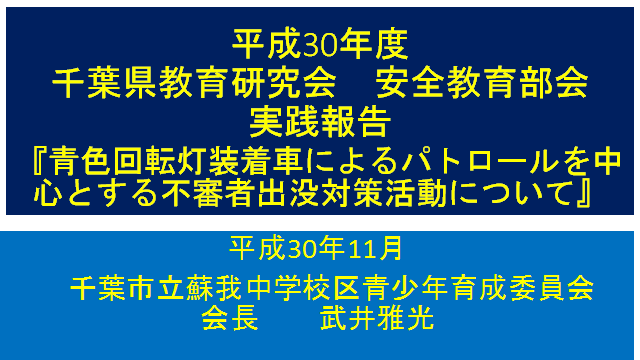 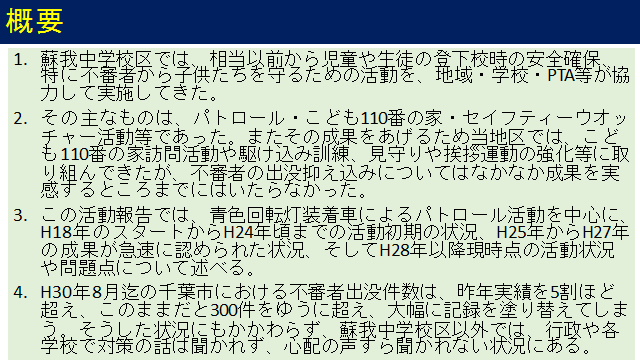 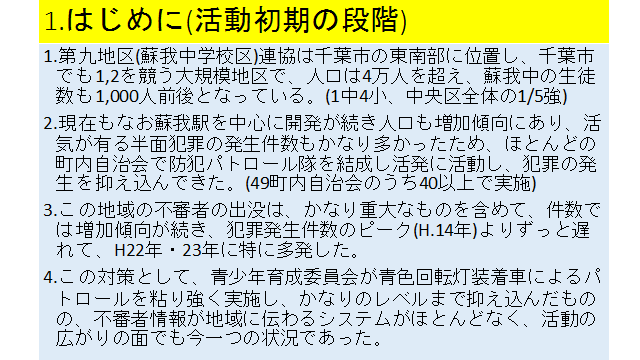 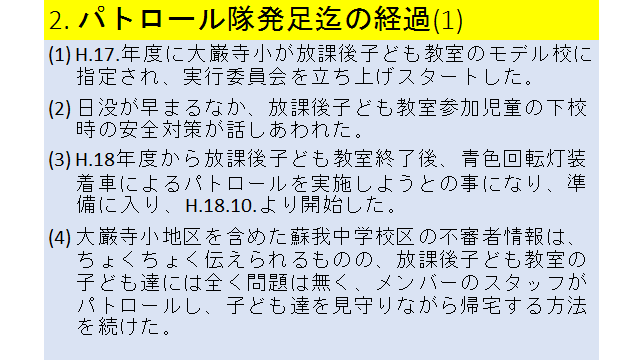 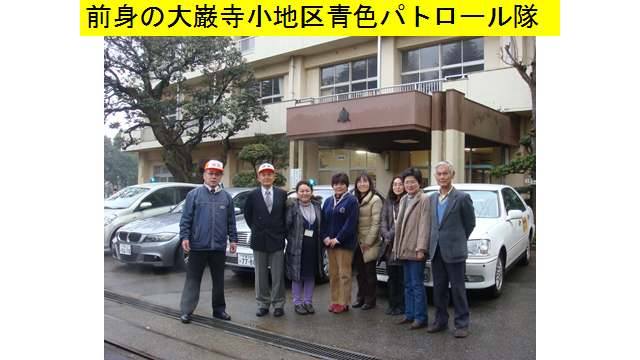 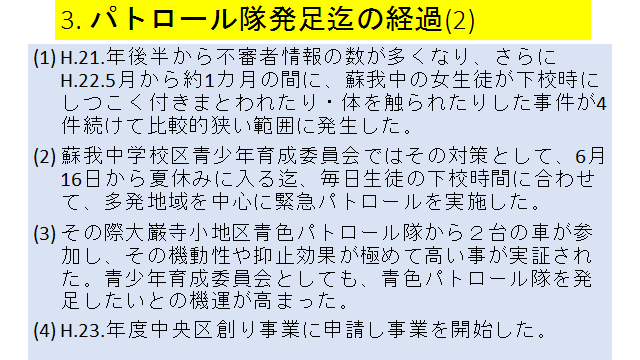 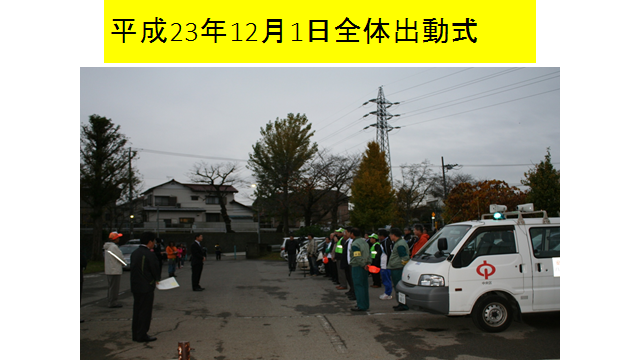 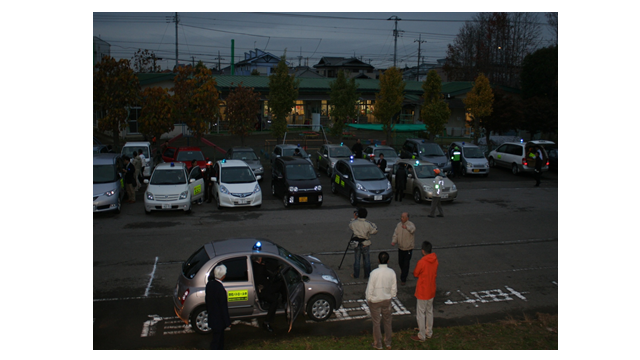 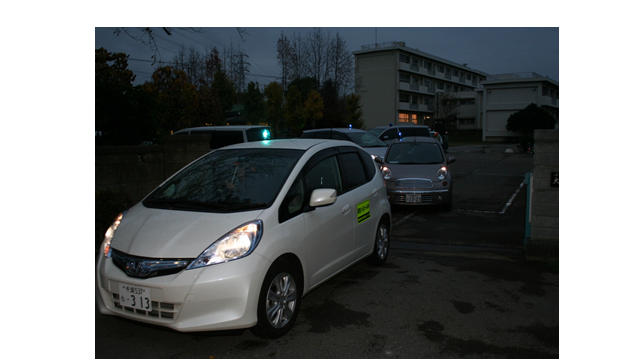 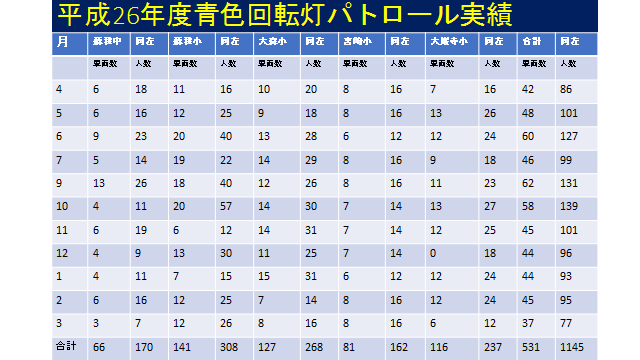 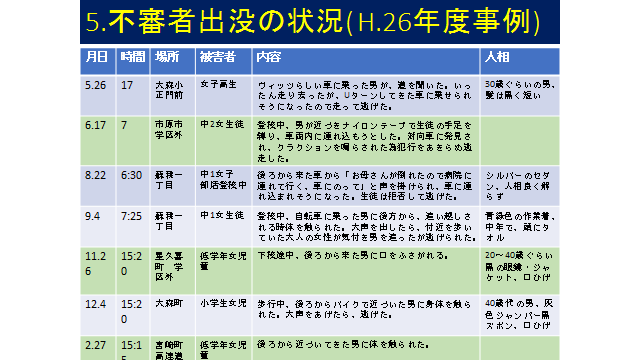 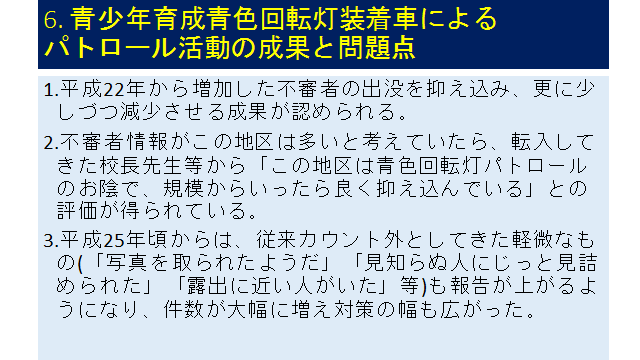 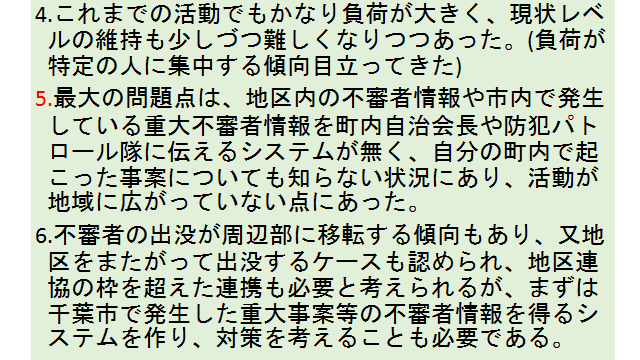 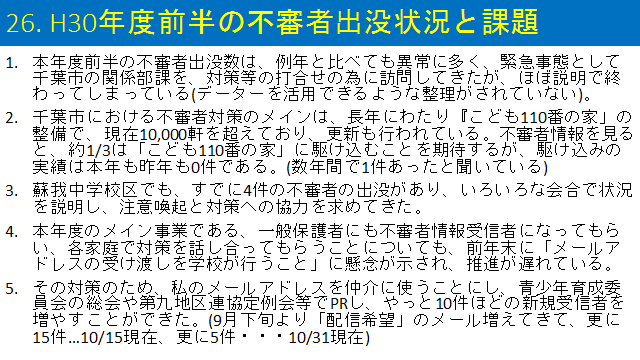 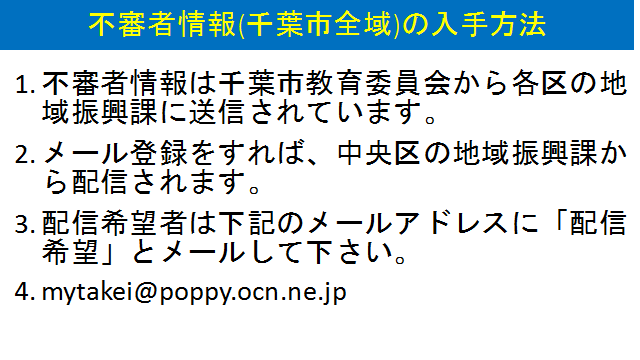 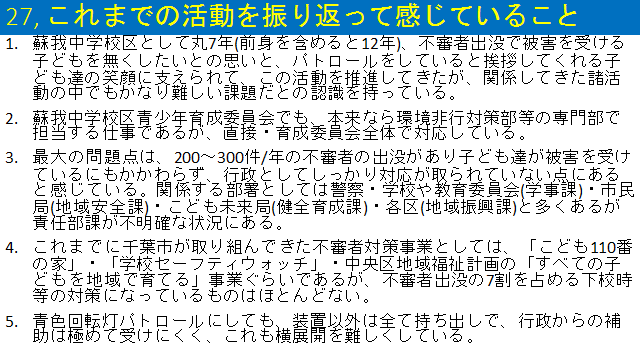 教育講演会　　　千葉市立大巌寺小学校（５/１５）講演：地域の見守り活動～青色パトロールの実践から見えたこと～　　　　　　　　　　　　千葉市立蘇我中学校区育成委員会　　会　長　　武井　雅光　